БІЛОЦЕРКІВСЬКА МІСЬКА РАДАРОЗПОРЯДЖЕННЯвід 24 вересня 2020 р.                                                                                № 2-09-24Про внесення змін до ЄдиногоДержавного реєстру юридичнихосіб, фізичних осіб-підприємців тагромадських формувань щодосамопредставництва Білоцерківськоїміської ради Київської областіУ зв’язку з набранням чинності Закону України «Про внесення змін до деяких законодавчих актів України щодо розширення можливостей самопредставництва в органах державної виконавчої влади та в судах органів державної влади, органів влади Автономної Республіки Крим, органів місцевого самоврядування, інших юридичних осіб незалежно від порядку їх створення» від 18 грудня 2019 року № 390-ІХ, відповідно до пункту 20 частини 4 статті 42 Закону України «Про місцеве самоврядування в Україні», з метою забезпечення представництва інтересів Білоцерківської міської ради Київської області у судах, та інших органах державної виконавчої влади,ЗОБОВ’ЯЗУЮ:Здійснити дії щодо державної реєстрації змін в частині внесення до Єдиного державного реєстру юридичних осіб, фізичних осіб-підприємців та громадських формувань переліку осіб-підписантів, що діють від імені Білоцерківської міської ради в судах України без окремого доручення керівника з правом подавати та підписувати заяви, відзиви на позовні заяви, відповіді на відзиви, заперечення та пояснення, посвідчення копій документів, подавати докази, брати участь у судових засіданнях, брати участь у дослідженні доказів; ставити питання іншим учасникам справ, а також свідкам, експертам, спеціалістам, подавати заяви та клопотання, надавати пояснення суду, наводити свої доводи, міркування щодо питань, які виникають під час судового розгляду, і заперечення проти заяв, клопотань, доводів і міркувань інших осіб, ознайомлюватися з матеріалами справ, протоколами судових засідань, записами фіксування судового засідання технічними засобами, робити з них копії, подавати письмові зауваження з приводу їх неправильності чи неповноти, оскаржувати судові рішення у визначених законом випадках, користуватися іншими визначеними законом процесуальними правами (далі-Перелік), що додається.Здійснити дії щодо державної реєстрації змін в частині внесення до Єдиного державного реєстру юридичних осіб, фізичних осіб-підприємців та громадських формувань переліку осіб-підписантів, що діють від імені Білоцерківської міської ради в органах державної виконавчої влади без окремого доручення керівника з правом подавати та підписувати заяви щодо реєстрації речових прав та їх обтяжень, що підлягають державній реєстрації : право власності;речові права, похідні від права власності:право користування (сервітут);2право користування земельною ділянкою для сільськогосподарських потреб (емфітевзис);право забудови земельної ділянки (суперфіцій);право постійного користування та право оренди (суборенди) земельної ділянки.Уповноважити на проведення реєстраційних дій щодо внесення змін до єдиного державного реєстру юридичних осіб, фізичних осіб-підприємців та громадських формувань начальника відділу землеустрою та земельного кадастру управління регулювання земельних відносин Білоцерківської міської ради Камінецького Віталія Леонідовича.Контроль за виконанням цього розпорядження залишаю за собою.Міський голова                                                                                                Геннадій  ДИКИЙДодаток до розпорядження міськогоголови від 24 вересня 2020 р.№ 2-09-24 «Про внесення змін до ЄдиногоДержавного реєстру юридичнихосіб, фізичних осіб-підприємців тагромадських формувань щодосамопредставництва Білоцерківськоїміської ради Київської області»Начальник управління регулювання земельних відносин Білоцерківської міської ради Усенко Олег Петрович;Заступник начальника управління регулювання земельних відносин Білоцерківської міської ради – Борзак Олеся Василівна;Начальник відділу землеустрою та земельного кадастру управління регулювання земельних відносин Білоцерківської міської ради – Камінецький Віталій Леонідович;Начальник відділу приватизації та орендних відносин управління регулювання земельних відносин – Зборівська Людмила Володимирівна.Cекретар міської ради                                                                                      Василь САВЧУК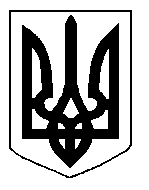 